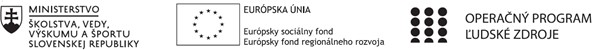 Správa o činnosti pedagogického klubuHlavné body, témy stretnutia, zhrnutie priebehu stretnutia	Body:  	1. Otvorenie                      				2. Prezentácia o tvorivej dramatike                      				3. Metódy tvorivej dramatiky vo vyučovacom procese                      				4. Diskusia                      				5. Záverečné zhrnutie Téma : Tvvorivá dramatika Zhrnutie: Hlavnou lektorkou bola naša kolegyňa Mgr. Eva   Lacková, ktorá nám predstavila tvorivú dramatiku ako jednu z metód zážitkového vyučovania. Každý člen klubu si v metódach tvorivej dramatiky mohol nájsť tu správnu pre svoj predmet. Tvorivá dramatika sa dá využiť na upevňovanie učiva, opakovanie tematického celku, ale aj na učenie nových slovíčok. Po prezentácii nám pani Lacková dala možnosť vyskúšať tzv. relaxačnú metódu tvorivej dramatiky. Na záver sme spoločne diskutovali o tejto zážitkovej metódy vyučovacieho procesu. .   	Závery a odporúčania:Tvorivá dramatika je metóda, ktorá môže slúžiť k podpore tvorivosti a samostatnosti žiakov.        	Odporúčame, každému členovi klubu, zaradiť niektorú z metód tvorivej dramatiky do vyučovacieho procesu. 1. Prioritná osVzdelávanie2. Špecifický cieľ1.1.1 Zvýšiť inkluzívnosť a rovnaký prístup kukvalitnému vzdelávaniu a zlepšiť výsledky a kompetencie detí a žiakov3. PrijímateľGymnázium, Park mládeže 5, 040 01 Košice4. Názov projektuZvýšenie kvality vzdelávania v Gymnáziu Park mládeže 5 v Košiciach5. Kód projektu ITMS2014+312011X6576. Názov pedagogického klubuKlub finančnej gramotnosti7. Dátum stretnutia pedagogického klubu9. 11. 20218. Miesto stretnutia pedagogického klubuučebňa9. Meno koordinátora pedagogického klubuIng Magdaléna Vacková10. Odkaz na webové sídlo zverejnenejsprávyhttps://gpm.edupage.org/a/zvysenie-kvality-vzdelavania14.	Vypracoval (meno, priezvisko) Ing Magdaléna Vacková15.	Dátum9.11.202116.	Podpis17.	Schválil (meno, priezvisko)Mgr Milan Marinčák18.	Dátum9.11.202119.	Podpis